Мискин Сергей ПетровичГБОУ СОШ с. Камышла, Самарская областьУчитель физкультуры и ОБЖСтресс и его влияние на человека ______________________________________________________________Цель: рассмотреть понятие стресса, последствия его влияния на человека, основные принципы борьбы со стрессом. Ход уроков Организация класса. Приветствие. Проверка списочного состава класса. Сообщение темы и цели урока. Актуализация знаний. Что следует понимать под понятием «психологическая уравновешенность»? Какие качества необходимо воспитывать в себе, чтобы повысить психологическую уравновешенность? Какие качества необходимо воспитать у себя, чтобы завести друзей? Проверка домашнего задания. Заслушивание ответов нескольких учеников на домашнее задание (по выбору учителя). Работа над новым материалом. Учитель. Жизнь человека многообразна и насыщена различными событиями. Каждый день вас ждут различные дела дома, в школе, на улице. Жизнь постоянно открывает перед вами новые возможности и ставит новые проблемы. События, происходящие с вами, оказывают на ваше состояние определённое воздействие. Все события, оказывающие на вас сильное влияние, независимо от того, положительное оно или отрицательное, называются стрессовыми факторами. Стрессовый фактор, или стрессор, - это любое воздействие на психику человека, вызвавшее у него состояние напряжения – стресс. Таким образом, стресс – это состояние напряжения, возникшее у человека под влиянием сильных воздействий. Стресс – это реакция организма на воздействие различных стрессоров. Наличие различных стрессоров – это неизбежное явление в жизни каждого человека. Стресс возникает при общении человека с окружающей его средой (природной, техногенной и социальной). При этом реакция каждого человека на различные стрессоры разная, и зависит она от духовных и физических качеств человека и от степени его натренированности адекватно реагировать на разные события в жизни. Концепцию стресса сформулировал канадский патофизиолог Ганс Селье (1907-1982). Он определил стресс как совокупность защитных реакций организма на воздействие каких-либо стрессовых факторов. Установлено, что действие стрессоров суммируется и накапливается. Чем больше их в жизни в данный период, тем выше будет уровень стресса. Стресс как ответ организма на стрессовый фактор включает сотни измеряемых физиологических изменений в организме (повышение кровяного давления, учащение пульса, замедление или остановка пищеварения, потливость, углубление и ускорение дыхания, увеличения уровня сахара в крови и др.). Эти изменения Селье назвал общим адаптационным синдромом. Общий адаптационный синдром – это совокупность защитных реакций организма человека при стрессе. Различают три стадии стресса: мобилизации, сопротивления и истощения. Стадия мобилизации. В ответ на действия стрессора возникает тревога. Она мобилизует организм, готовит его к срочным действиям, к защите. Увеличивается частота сердечных сокращений, поднимается кровяное давление, замедляется пищеварение, кровь приливает к мышцам. Человек готов к действиям по защите своей жизни и здоровья (например, в чрезвычайной ситуации), так как в результате происшедших физиологических изменений кратковременно улучшаются возможности организма. Но если все эти приготовления не переходят мгновенно в действия, долговременное пребывание в стадии мобилизации может привести к различным нарушениям функций организма. Стадия сопротивления. Когда непосредственная опасность для человека минует, его организм переходит в стадию сопротивления. На этой стадии стресс снижается до более низкого уровня. В этот период организм обладает повышенной и длительно сохраняющейся способностью переносить действия стрессоров. Стадия истощения. Если уровень стресса слишком долго остаётся на высоком уровне, наступает стадия истощения. Сильный стресс обусловливает значительную потерю энергии организма и создаёт такие физиологические условия, при которых способность организма сопротивляться стрессорам уменьшается. Сильный стресс сигнализирует о себе определёнными симптомами: нервозностью, смутной тревогой, быстрой утомляемостью, раздражительностью, чувством беспомощности, головной болью, бессонницей, потерей аппетита и др. Человек страдает от полного упадка физических и духовных сил. Однако стресс не всегда приносит вред. При умеренном стрессе разум и тело человека функционируют наиболее эффективно и делают организм готовым к оптимальному режиму работы, обеспечивается достижение поставленных целей без истощения жизненных сил организма. Высокий уровень стресса может оставаться положительным фактором только очень короткое время (состояние спортсмена перед стартом, парашютиста перед прыжком и т. д.), он стимулирует интерес к жизни, заставляет быстрее думать и действовать более интенсивно, ощущать себя полезным, имеющим цель в жизни. У человека, не научившегося управлять своей психикой и долгое время живущего в состоянии сильного стресса, увеличивается вероятность появления различных заболеваний. Велика роль сильного стресса в развитии болезней сердца, так как стресс приводит к увеличению кровяного давления и частоты сердечных сокращений, при этом коронарные артерии, обеспечивающие кровоснабжение сердечной мышцы, сужаются и количество кислорода, поступающего к сердечной мышце, уменьшается. Сильный, продолжительный стресс нарушает работу иммунной системы организма, что ведёт к увеличению риска инфекционных заболеваний. Сильный стресс может привести к язве желудка или двенадцатипёрстной кишки. При этом необходимо отметить, что каждому человеку присущ свой оптимальный уровень стресса, и, когда границы оптимального уровня пройдены, стресс начинает истощать энергию организма и приводит к нарушению нормальной деятельности человека. В 13-летнем возрасте, когда интенсивно формируются такие качества, как чувство собственного достоинства, уверенность в себе, когда определяются жизненные интересы и происходит становление личности, борьба со стрессом приобретает большое значение. Основная цель борьбы со стрессом – научиться поддерживать стресс на оптимальном уровне, т. е. когда он полезен для вашей активной жизнедеятельности. Для этого необходимо постоянно развивать свои духовные и физические качества. Но есть общие для всех принципы борьбы со стрессом. На практике борьба со стрессом заключается, прежде всего, в том, чтобы каждый человек в состоянии стресса оценивал окружающую его среду, устанавливал, как можно снизить внешние воздействия на себя. Кроме того, человек должен оценивать собственное поведение и пытаться адекватно реагировать на события. Рассмотрим ряд общих принципов борьбы со стрессом. Необходимо постоянно вырабатывать уверенность в возможностях управлять своим поведением и поступками, учиться находить оптимальное решение в различных экстремальных ситуациях, жить с собой в согласии; быть оптимистом, помнить, что источником стресса являются не события сами по себе, а наше восприятие этих событий. Как только вы почувствовали, что у вас портится настроение, постарайтесь переключиться на что-то хорошее, на те события, с которыми у вас связаны приятные воспоминания, - это снизит стресс и поможет видеть жизнь в более светлых тонах. 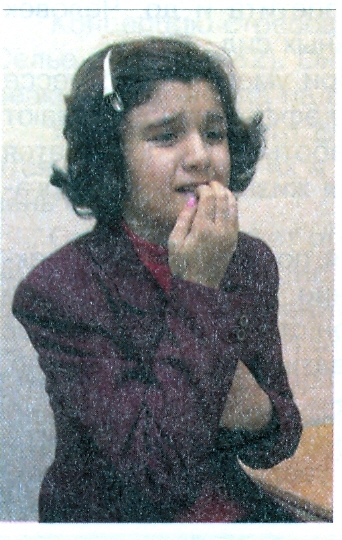 Стресс может случиться с каждым. Нужно научиться правильно из него выходить Научитесь ставить перед собой посильные задачи, которые вы в состоянии выполнить без перенапряжения. Реально смотрите на свои возможности, не ждите от себя многого, не драматизируйте неудачи, помните, что совершенство в принципе недостижимая вещь. Учитесь радоваться жизни, старайтесь получать хоть маленькие радости от каждого прожитого дня, радуйтесь своим и чужим успехам. Приучайте себя регулярно заниматься физической культурой и закаливанием. Помните! Физические упражнения и закаливающие процедуры помогают выйти из состояния сильного стресса, так как оказывают положительное влияние не только на физическое состояние, но и на психику. Соблюдайте режим дня, труда и отдыха. Хороший сон играет очень важную роль в преодолении стрессов. Вырабатывайте у себя привычки здорового образа жизни. Работа над изученным материалом. Вопросы и задания: Что следует понимать под стрессом? Сформулируйте определение общего адаптационного синдрома и назовите его стадии. Опишите влияние стресса на состояние здоровья человека. Сформулируйте содержание общих принципов борьбы со стрессом. Итог урока. Учитель. Сделайте вывод по уроку. Обучающиеся. Стресс – это состояние напряжения, возникшее у человека под влиянием сильных воздействий, это реакция организма на воздействие различных стрессоров.  При умеренном стрессе разум и тело человека функционируют наиболее эффективно и делают организм готовым к оптимальному режиму работы. У человека, не научившегося управлять своей психикой и долгое время живущего в состоянии сильного стресса, увеличивается вероятность появления различных заболеваний. Для успешной борьбы со стрессом необходимо постоянно развивать свои духовные и физические качества. Окончание урока. Домашнее задание. Ситуационная задача. Внимательно прочитав материал данного параграфа, составьте свой план подготовки к противодействию сильному стрессу и воспитанию у себя необходимых для этого черт характера. Запишите этот план в дневник безопасности, старайтесь следовать его пунктам в повседневной жизни, по мере необходимости вносите коррективы. Выставление и комментирование оценок. 